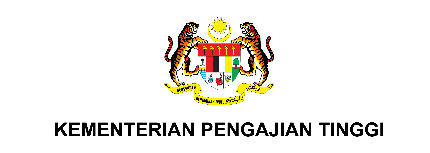 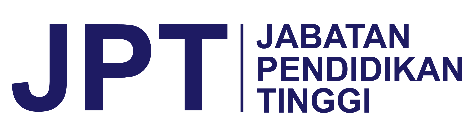 SIMPLIFIED PATENT SEARCH REPORT [using Lens.org (http://lens.org/)]Version 1/2021*Collaborators are past patent applicants listed in the patent search result who have the potential to collaborate with the grant applicants during or after the research project has been completed.**Competitors are past patent applicants listed in the patent search result that would compete against the grant applicants and prevent the research output from being utilised or commercialised after the research project has been completed.NOTEThis is a one page simplified and stripped down version of a patent search that is designed to create intellectual property awareness to KPT (Ministry of Higher Education Malaysia) grant applicants. Using this one-page summary and Lens.org, applicants would be able to:Familiarise with the basic patent search process;View basic information associated with their research;Identify the novelty position of their research application with regards to the intellectual property landscape;Identify other actors (potential collaborators/stakeholders/competitors) in the sectors associated with their research areas;Identify potential trends in intellectual property interest;See historical patent trends associated with their research;Identify if neighbouring countries (Singapore, Indonesia, Thailand) have developed similar ideas; andAvoid submitting research proposals that lack novelty and potential economic and societal impact.Keywords Used(type in the keywords used in your search)The Number of Patents Found using Keywords UsedThe Number of Patents Found using Keywords Used(copy and paste the number)Keywords Used(type in the keywords used in your search)Link to the Search Result on Lens.org(paste the link of your search result copied from the Share box)(paste the link of your search result copied from the Share box)Answer these questions using ‘YES’ or ‘NO’Answer these questions using ‘YES’ or ‘NO’Answer these questions using ‘YES’ or ‘NO’Answer these questions using ‘YES’ or ‘NO’NO.QUESTIONS(YES / NO)REMARKS(IF ANY)COMPULSORY SECTIONCOMPULSORY SECTIONCOMPULSORY SECTIONCOMPULSORY SECTION1.Has the number of patents published shown an UPWARD trend?If YES, it highlights an increasing interest to protect ideas associated with the keywords used. Increasing interest may indicate developing or sunrise sector showing future potential with substantial growth.2.Has the number of patent published shown a DOWNWARD trend?If YES, it highlights a decreasing interest in sectors associated with keywords used. It may indicate a declining or sunset sector showing diminishing interest to protect ideas or absence of innovation.SOCIAL SCIENCES SECTIONPlease answer Questions 3 and 4,if the research proposal is categorised under the Research Domain of Social Sciences (SS); or Arts and Applied Arts (SSI); or Natural and Cultural Heritage (WAB)SOCIAL SCIENCES SECTIONPlease answer Questions 3 and 4,if the research proposal is categorised under the Research Domain of Social Sciences (SS); or Arts and Applied Arts (SSI); or Natural and Cultural Heritage (WAB)SOCIAL SCIENCES SECTIONPlease answer Questions 3 and 4,if the research proposal is categorised under the Research Domain of Social Sciences (SS); or Arts and Applied Arts (SSI); or Natural and Cultural Heritage (WAB)SOCIAL SCIENCES SECTIONPlease answer Questions 3 and 4,if the research proposal is categorised under the Research Domain of Social Sciences (SS); or Arts and Applied Arts (SSI); or Natural and Cultural Heritage (WAB)3.Does the proposed research output (dataset, knowledge, information) have the POTENTIAL TO BE USED by any of the past patent applicants in the search results?4.Does the proposed research output (dataset, knowledge, information) have the POTENTIAL TO BE USED by any Malaysian Government Ministry/Agency?If YES, please state the name of the Ministry/Agency. If NONE, the research output may not be of use to the national agenda.SCIENCE, TECHNOLOGY, ENGINEERING AND MATHEMATICS (STEM) SECTIONPlease answer Questions 5, 6, 7 and 8,if the research proposal is categorised under the Research Domain of Technology and Engineering (TK); or Clinical and Health Sciences (SKK); or Pure and Applied Sciences (STG); or Information and Communication Technology (ICT)SCIENCE, TECHNOLOGY, ENGINEERING AND MATHEMATICS (STEM) SECTIONPlease answer Questions 5, 6, 7 and 8,if the research proposal is categorised under the Research Domain of Technology and Engineering (TK); or Clinical and Health Sciences (SKK); or Pure and Applied Sciences (STG); or Information and Communication Technology (ICT)SCIENCE, TECHNOLOGY, ENGINEERING AND MATHEMATICS (STEM) SECTIONPlease answer Questions 5, 6, 7 and 8,if the research proposal is categorised under the Research Domain of Technology and Engineering (TK); or Clinical and Health Sciences (SKK); or Pure and Applied Sciences (STG); or Information and Communication Technology (ICT)SCIENCE, TECHNOLOGY, ENGINEERING AND MATHEMATICS (STEM) SECTIONPlease answer Questions 5, 6, 7 and 8,if the research proposal is categorised under the Research Domain of Technology and Engineering (TK); or Clinical and Health Sciences (SKK); or Pure and Applied Sciences (STG); or Information and Communication Technology (ICT)5.Does the list of previous patent applicants include potential COLLABORATOR(S)* that are interested in the research output?If YES, it shows that the research output is potentially aligned with the requirements of existing collaborator(s) that have entered the sector earlier.6.Does the list of previous patent applicants include potential COMPETITOR(S)** when applying the research output?If YES, please state the name of the COMPETITOR(S).7.Does the patent search yield similar patents that would prevent the commercialisation of the research? 8.Does the patent search yield similar patents already filed in Thailand, Indonesia and Singapore? 